UČNI SKLOP: OBRAZEC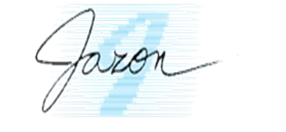 Tema: Mala in velika začetnicaSamovrednotenje učenjaPri vrednotenju svojega obrazca si lahko pomagaš s spodnjim obrazcem – semaforjem. V ustrezno okence (na desni strani) s križcem označi, kako si zadovoljen/zadovoljna s svojim usvojenim znanjem.Legenda: ― zelena barva = učno snov odlično obvladam ― rumena barva = učno snov delno obvladam ― rdeča barva = učno snov slabo obvladamPoustvarjalno besedilo: 	Merila za samovrednotenjePri vrednotenju svojega znanja si lahko pomagaš s spodnjim obrazcem –semaforjem. V ustrezno okence (na desni strani) s križcem označi, kako sizadovoljen/zadovoljna s svojim znanjem na področju pisnega sporočanja (tj.pisanjem poustvarjalnih besedil).Legenda:ꟷ zelena barva = učno snov odlično obvladamꟷ rumena barva = učno snov delno obvladamꟷ rdeča barva = učno snov slabo obvladamRefleksija o učenju Spodnja vprašanja so ti lahko v pomoč pri razmišljanju o svojem znanju in načrtovanju učenja za izboljšanje le-tega. ꟷ Kaj že znam? ꟷ Kaj želim še izboljšati? ꟷ Kako so mi pri napredku pomagale različne vrste nalog? ꟷ Na kaj moram biti pri učenju še posebej pozoren/pozorna? ꟷ Na kaj sem pri učenju še posebej ponosen/ponosna? ꟷ Kaj sem pri učenju spoznal/a o sebi in o svojem delu?Pravilno pišem začetek povedi z veliko začetnico.Pravilno pišem eno- in večbesedna lastna imena bitij.Pravilno piše občna imena, nastala iz lastnih.Pravilno pišem imena pripadnikov ras.Pravilno pišem imena jezikov. Pravilno pišem imena praznikov. Pravilno pišem imena dni in mesecev. Pravilno pišem vrstne pridevnike, izpeljane iz zemljepisnih lastnih imen. Pravilno pišem eno- in večbesedna zemljepisna lastna imena. Pravilno pišem svojilne pridevnike, izpeljane iz lastnih imen bitij. Pravilno pišem imena prebivalcev krajev, držav, pokrajin, celin. Napišem besedilo, v katerem uporabim svoje pravopisno znanje.Pravopisne napake  odpravim in utemeljim svoje popravke; pri tem si po potrebi pomagajo z raznimi jezikovnimi svetovalnicami ter s pravopisnimi priročniki v knjižni in elektronski obliki. 10. naloga na str. 321Napisano besedilo je smiselno, povezano in razumljivo.Napisano besedilo je besedilnovrstno ustrezno – življenjepis.Napisano besedilo je pravopisno pravilno.